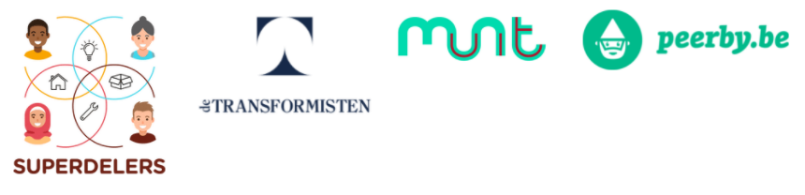 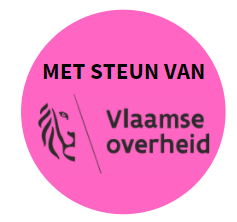 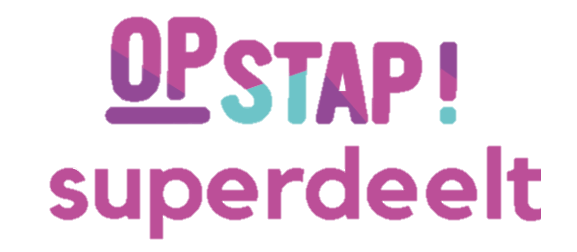 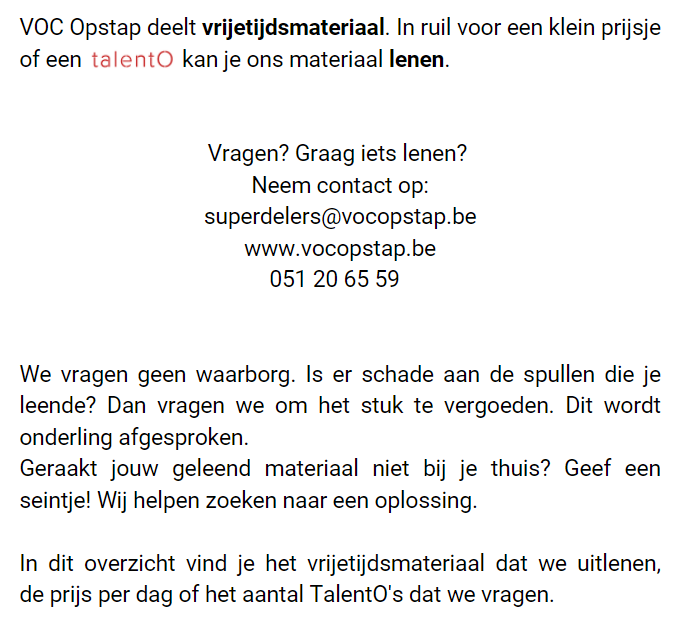 Huishoudelijk Reglement opstap superdeelt Versie 4/10/2021Superdelers Opstap is een project van VOC Opstap vzw. Deelnemers die materiaal lenen gaan akkoord met het Huishoudelijk Reglement.Superdelers Opstap steunt op onderling vertrouwen en solidariteit. Elke deelnemer is medeverantwoordelijk voor het welslagen van het project. Enkel ingeschreven deelnemers mogen materiaal ontlenen. In geval van schade, veroorzaakt door niet-ingeschrevenen, wordt de ingeschreven deelnemer die het materiaal ontleende verantwoordelijk gesteld voor de schade. Deelnemers zijn 15 jaar of ouder. Per ontleend materiaal wordt er een vergoeding zowel in euro’s of in TalentO’s afgesproken. Zie prijzen vermeld op de ontleenlijst. Bij het ontlenen wordt een leenovereenkomst ondertekend en krijgt de deelnemer een kopie. De standaard uitleentermijn is één dag tenzij anders vermeld.Je kan je ontlening één maal met één week verlengen tenzij het materiaal door iemand gereserveerd is. Contacteer ons hiervoor op voorhand (zie contactgegevens onderaan). VOC Opstap vzw is niet verantwoordelijk voor productie-, materiaal- of kwaliteitsdefecten van het uitgeleende materiaal. VOC Opstap vzw is niet verantwoordelijk voor ongevallen die gebeuren met uitgeleend materiaal, schade kan niet verhaald worden op VOC Opstap vzw.VOC Opstap vzw is tijdens de openingsuren van de ontmoetingsruimte in Roeselare steeds beschikbaar voor uitleg over het materiaal. Zodra het materiaal uitgeleend wordt, verklaart de deelnemer het materiaal op een veilige en juiste manier te gebruiken. De kosten voor eventuele verbruiksgoederen zijn niet inbegrepen in het lidmaatschap (bijvoorbeeld lamineerhoesjes). Deze dienen zelf aangekocht te worden. Bij elk teken van onveiligheid, slijtage of breuk verwittigt de deelnemer VOC Opstap vzw zonder het materiaal verder te gebruiken (zie contactgegevens onderaan).Elk materiaal zal voor en na elke ontlening gezamenlijk nagekeken worden door de ontlener en VOC Opstap vzw. Het materiaal wordt in dezelfde staat teruggebracht als ze werd ontleend (op normale slijtage na). Dit betekent ook dat de deelnemer het materiaal zorgvuldig proper maakt. VOC Opstap vzw behoudt zich het recht elke ontlening van materiaal te weigeren.VOC Opstap vzw behoudt zich het recht om het Huishoudelijk Reglement te allen tijde te wijzigen, de meest recente versie is steeds te vinden op de website. vrijetijdsmateriaal om te lenenSpelmateriaalBureaubenodigdhedenBouwmateriaalSportmateriaalReismateriaalWATFOTOOMSCHRIJVINGPRIJSTALENTO’SActiviteitsbal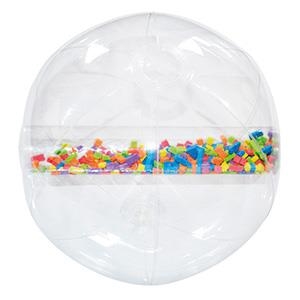 Transparante bal met ballen€1/dag1/dagAuto’s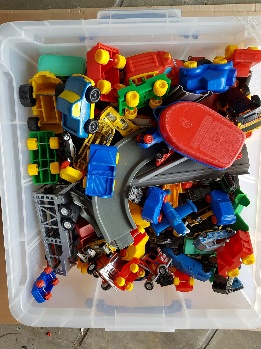 Bak vol autospeelgoed€2/dag1/dagBingo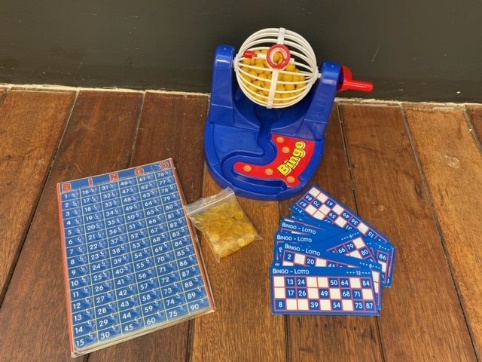 Bingokaarten, bingodraaispel, bingobord en balletjes€1/dag1/dag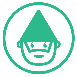 Bordspelen in koffer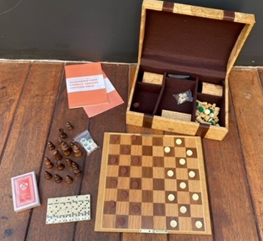 In deze koffer zit een damspel, schaakspel, poker, domino en backgammon€1/dag1/dagBuitenspeelgoed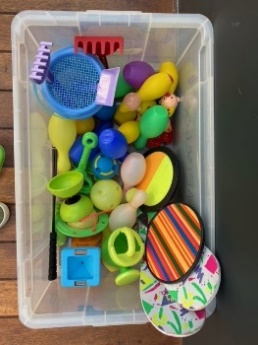 Bak met: bowlingmateriaal, diabolo’s, tennispakketten en tennispakketten€2/dag1/dagBuitenspeelgoed: spel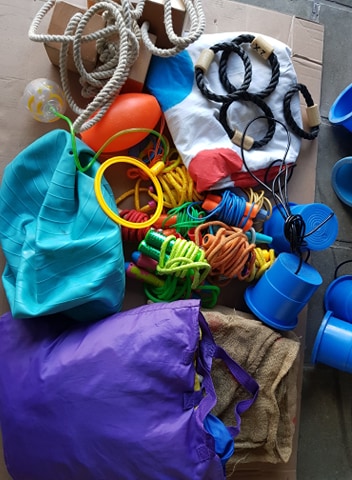 3 paar looppotjes 2 paar loopblokken1 springbal2 jutezakkenDoek twisterBallonzak12 springtouwen1 bal met ring rond je been4 werpringen€4/dag1/dagCircuskoffer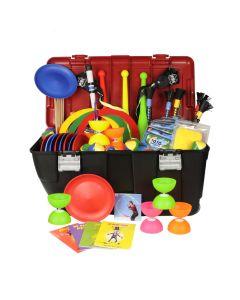 29 jongleerballetjes15 jongleerdoekjes3 jongleerkegels2 jongleerringen7 diabolo’s + stokken10 jojo jongleerborden + stokken1 devilstick + stokken5 flowerstickset6 flip & flyer4 instructieboekjes (diabolo, ballen, kegels, devilstick)€10/dag1/dagCompetitiespel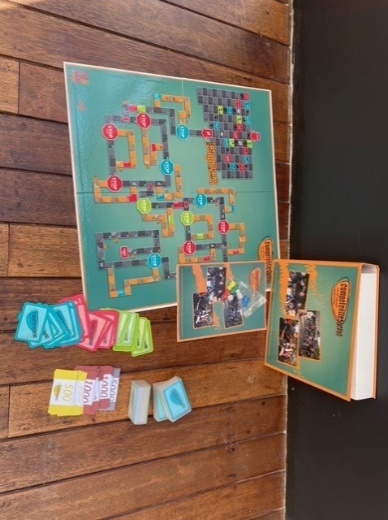 Een educatief spelpakket om in het jeugdwerk aan de slag te gaan met competenties. Uitgeverij: Formaat en Provincie West-Vlaanderen€1/dag1/dagDobbelstenen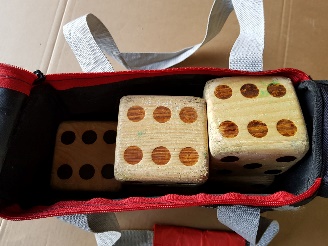 5 houten dobbelstenen€2/dag1/dagGezelschapsspelen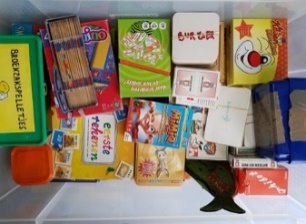 Bak met: broekzakspelletjes, Domino, Ezeltje strekje, Kloen, Mikado, Mimiq …€20/week1/weekGezelschapsspelen: groot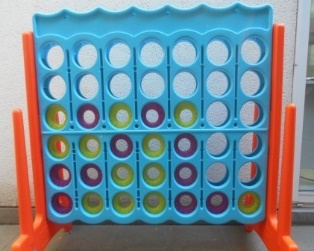 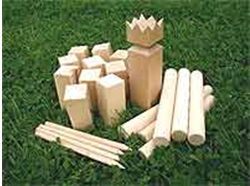 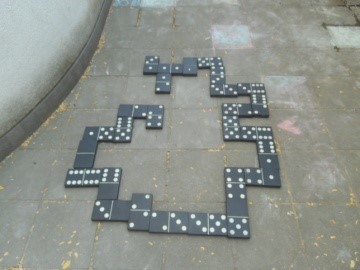 4 op een rijDominoExagoJengaMikadoPallazzo Paletti, TwisterVikingKubbZeeslag€2,5/spel/ dag1/spel/dagKnikkers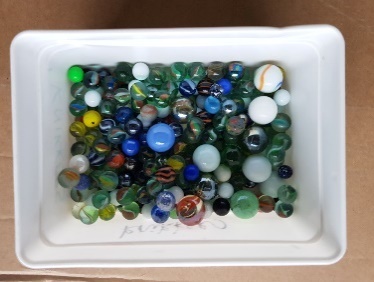 Doos van knikkers, grote en kleine€2/dag1/dagPetanque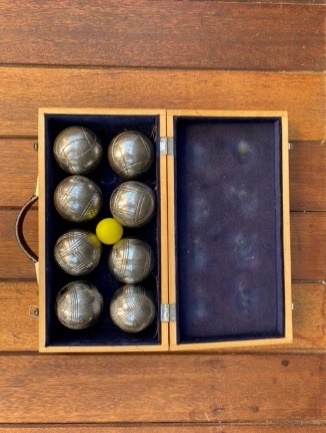 Vier paar ballen en een klein balletje in een houten kist€1/dag1/dagPuzzels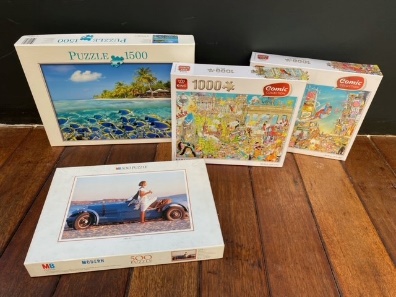 Puzzels in verschillende thema’s100 stukken150-250 stukken1000 stukken€1/week1/weekSjaaltjes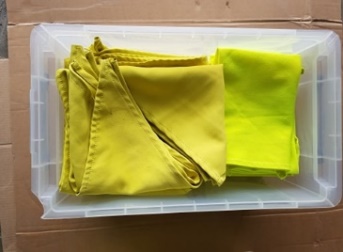 20 gele sjaaltjes€2/dag1/dagSnoezelmateriaal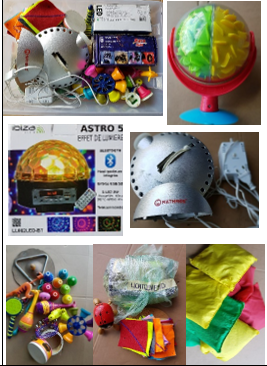 Muziekinstrumenten, pittenzakjes, projectorlamp, lichtgevende sterren, Het Grote Snoezelboek …€5/dag1/dagSpel ‘(N)Iets mis mee’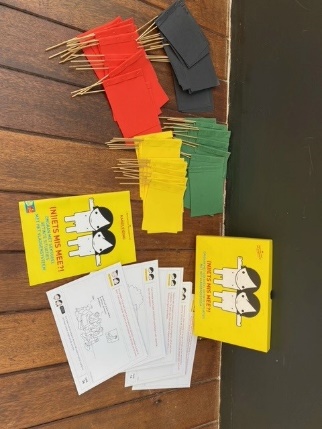 Omgaan met seksueel getinte situaties met het vlaggensysteem, gemaakt door Steunpunt Jeugd, i.s.m. Sensoa€2/dag1/dagVolksspelen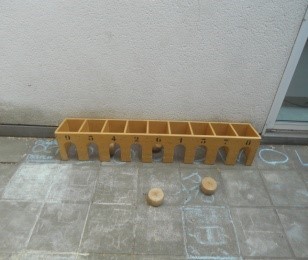 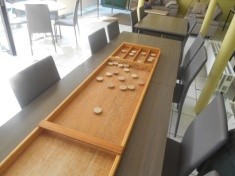 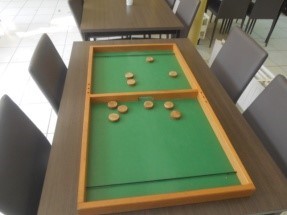 Hamertjesspel kaasspelKikkerspelrekker trekkersjoelbakstangenbiljarttafelhockeytoptafelTrou Madam€2,5/spel/dag1/spel/dagZandspeelgoed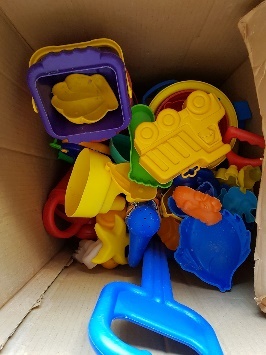 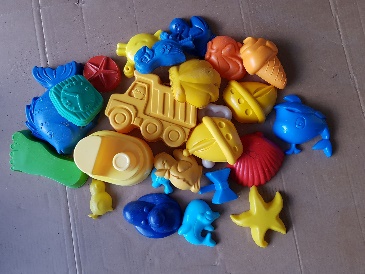 Verschillend materiaal om in het zand te spelen: botenemmersgietersharkenschoppenvormpjeszeven€2/dag1/dagWATFOTOOMSCHRIJVINGPRIJSTALENTO’SBeamer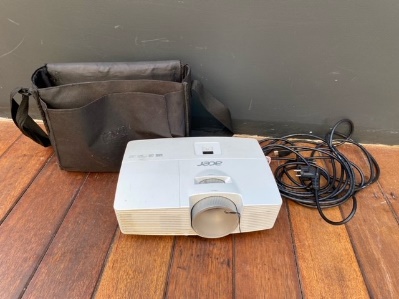 Beamer van Acer met zijn twee kabels en een tas€10/dag1/dagLamineermachine A4/A3 (zonder lamineerhoesjes)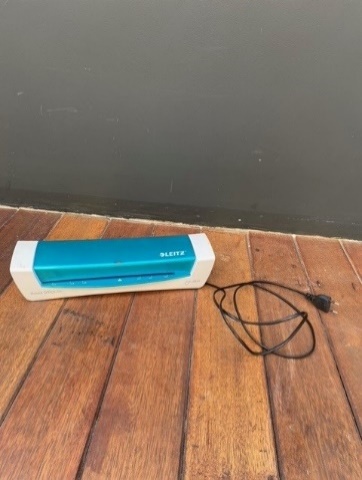 Lamineermachine van Leitz (A4)Lamineermachine van Fellowes (A3)€2/dag 1/dagPapiersnijmachine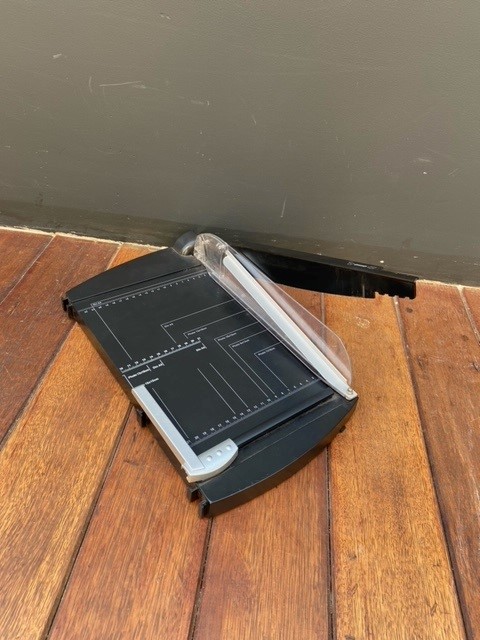 Machine om papier mij te snijden€1/dag1/dagPapierversnipperaar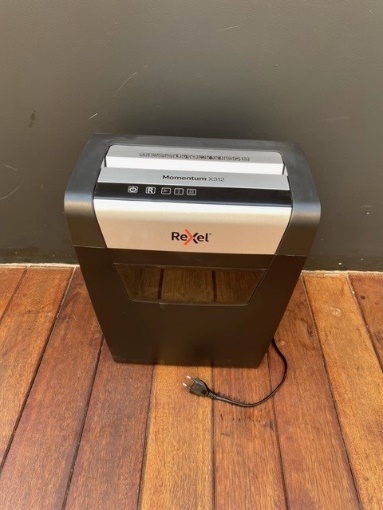 Papierversnipperaar van Rexel Momentum X312€2/dag1/dagWATFOTOOMSCHRIJVINGPRIJSTALENTO’SHouten blokken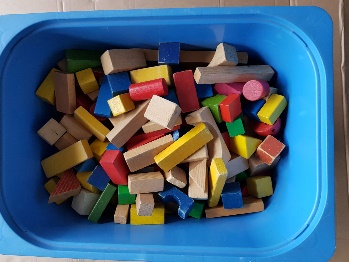 Bak vol houten blokken€2/dag1/dagLego Duplo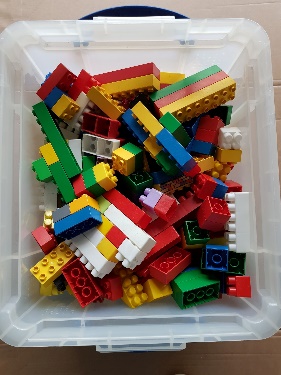 Bak vol Lego Duplo€2/dag1/dagNeedle blocks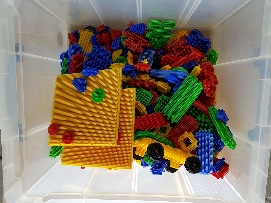 Bak voor Needle blocks€2/dag1/dagWATFOTOOMSCHRIJVINGPRIJSTALENTO’SBakfiets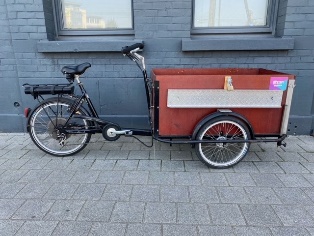 Elektrische bakfiets€10/dag1/dagBuitenspeelgoed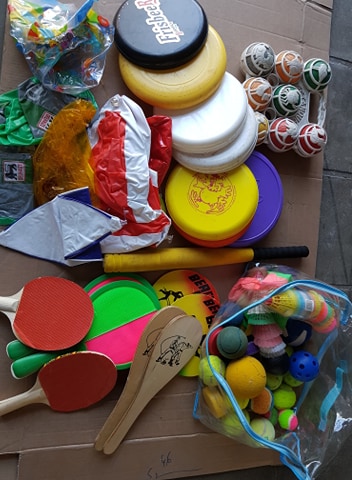 15 frisbees1 petanquespel1 zak ballen:21 pluimpjes6 hockeyschijven 1 baseballbat1 zak rackets 6 beachball hout2 plastiekborden4 velcroborden2 lang houten (cricket) 11 strandballen8 hesjes (6 blauw, 1 rood, 1 geel)€4/dag1/dagBowlingspel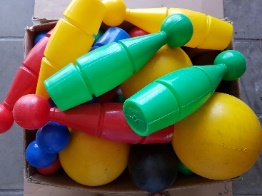 Groot bowlingspel met 20 kegels en drie ballen€2/dag1/dagCricket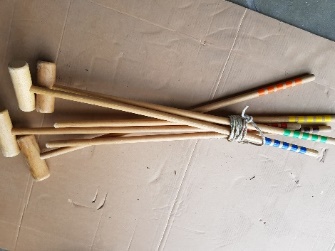 6 cricketstokken + ballen€2/dag1/dagDartsbord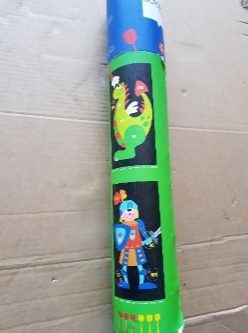 Magnetisch bord€1/dag1/dagFluohesjes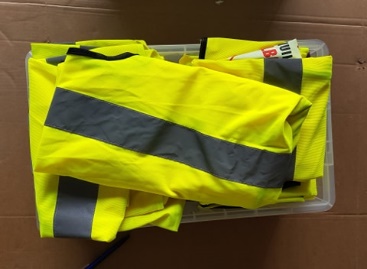 20 gele fluohesjes€2/dag1/dagHockeymateriaal: sticks en schijven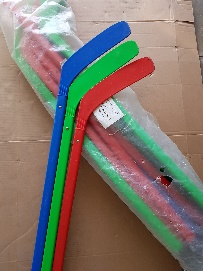 6 hockeysticks en schijven€2/dag1/dagHockeymateriaal: spel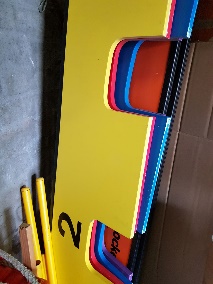 Houten hockeyspel€2/dag1/dagKommel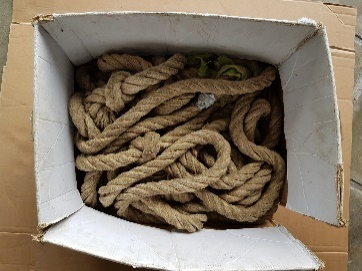 Touw om je aan op te trekken of om naar beneden te klimmen€2/dag1/dagLegernet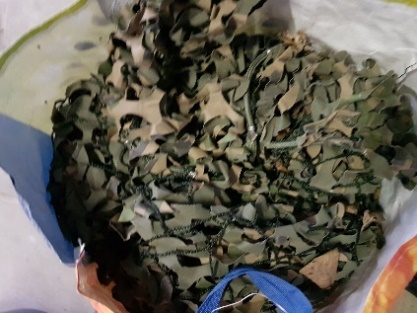 Legernet voor sportactiviteit€2/dag1/dagReuzenkatapult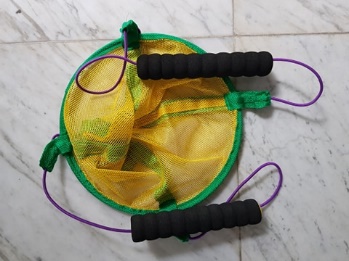 Grote katapult€1/dag1/dagTennisspel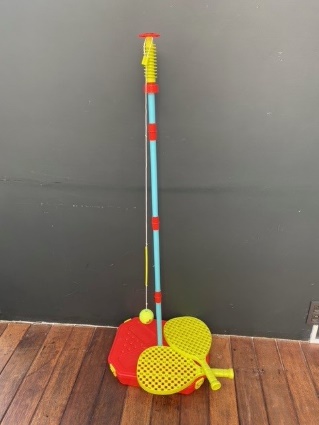 Tennisspel van Mookie en twee tennisrakketten €1/dag1/dagVoetbaldoelen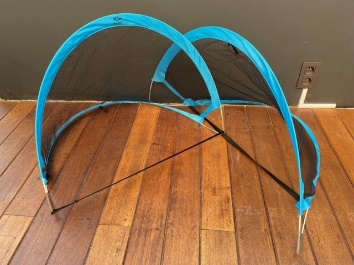 Twee doelen van Angelsports€1/dag1/dagVoetbaloutfit en bal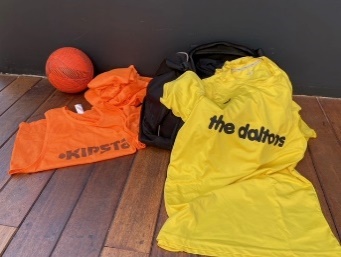 12 voetbaltenues en 1 voetbal€3/dag1/dagWATFOTOOMSCHRIJVINGPRIJSTALENTO’SFietssloten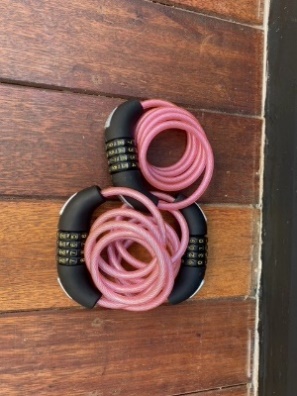 Fietssloten van Eurocylce€1/slot/dag1/dagHerbruikbare bekers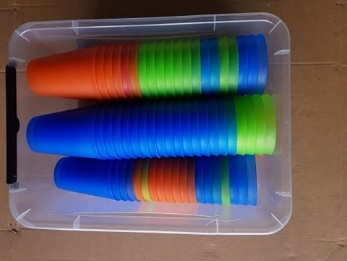 20 bekers€2/dag1/dagKampeermateriaal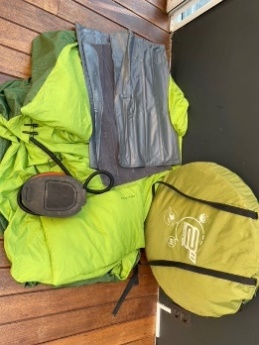 Een driepersonentent van Quechau + mat + pomp + slaapzak + pichnickdeken€8/week1/weekMuziekbox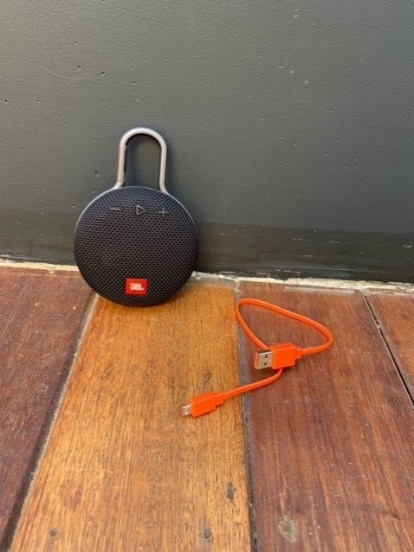 Box van JBL€4/dag1/dagPlooifiets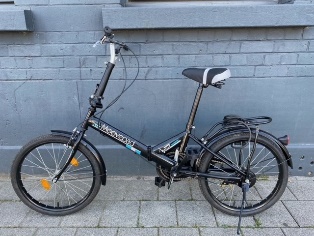 Kleine plooifiets€5/dag1/dagReiskoffer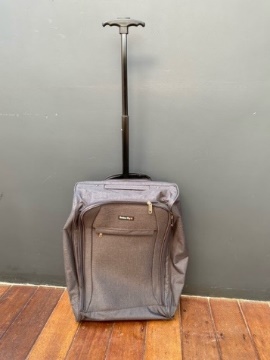 Reiskoffer van Swiss Fly€2/week1/weekRolstoel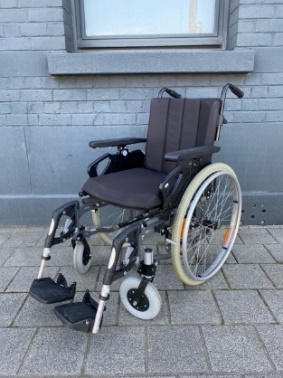 Standaard rolstoel€5/dag1/dag